Publicado en Madrid el 19/09/2019 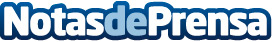 Se desarrolla el primer panel genético que detecta el riesgo de miopía infantilEntrevista al  Dr. Ramón Gutierrez, director medico Clínica Oftalmológica Novovisión. Experto cirujano e investigador en el tratamiento de la miopía infantil sobre el primer panel genético que determina el riesgo que tiene cada niño de llegar a ser miopeDatos de contacto:Comunicación Clínica Oftalmológica Novovisiónwww.clinicasnovosion.com968 200 888 Nota de prensa publicada en: https://www.notasdeprensa.es/se-desarrolla-el-primer-panel-genetico-que_1 Categorias: Nacional Medicina Madrid Andalucia Infantil Murcia Ocio para niños http://www.notasdeprensa.es